   Vista Plantation Association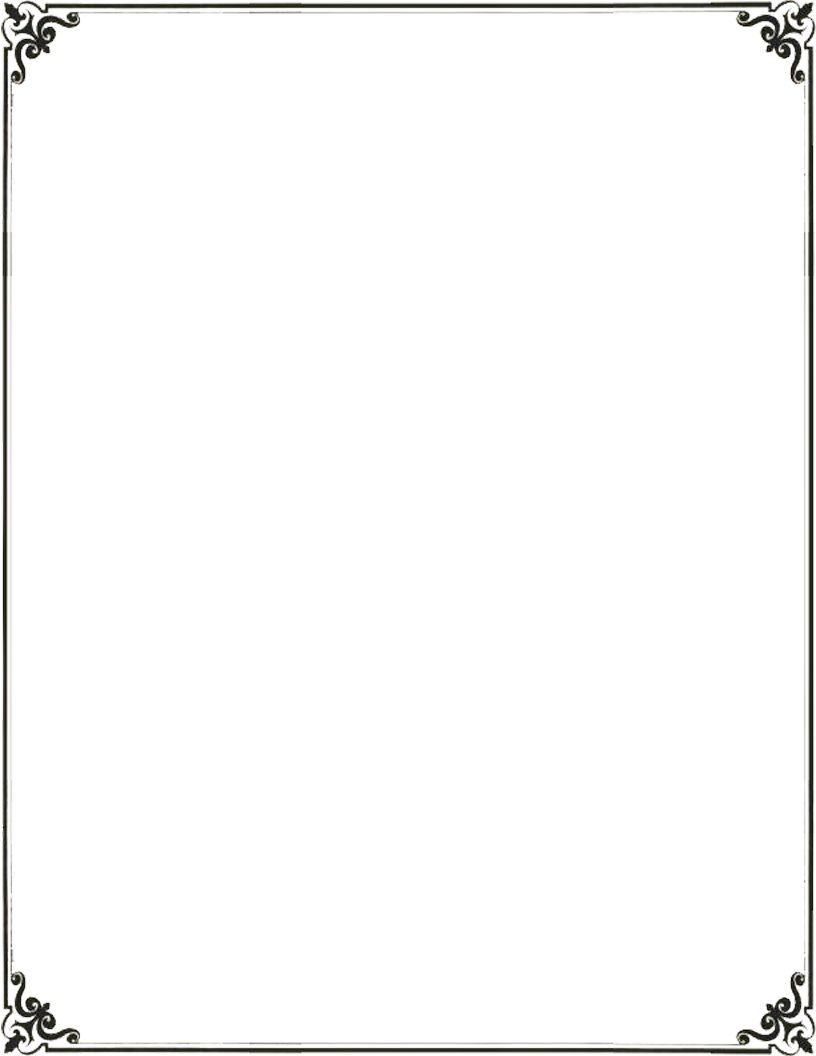 MONDAY – May 4, 2020 @ 10:00 AM  WORKSHOP:Phone call in –   1-408-418-9388Access Code -     790 225 662Password - uiCSngCG585 (84276424 from phones & video systems)    THURSDAY – May 7, 2020 @ 10:00 AM BOARD MEETING:Phone Call in -   1-408-418-9388Access Code -     799 865 450Password – 3uSeGuP3ZB4 (38734873 from phones & video systems)(Toll Charges may apply unless you have free long distance)                                                                                              Dial in instructions:                                                                   Dial the phone number (toll charges may apply)                                                                 Enter the access code followed by the pound sign #                                                                                  Enter the password if applicable. All non- Board members will be muted until it is time for public comment.  Thank you.     